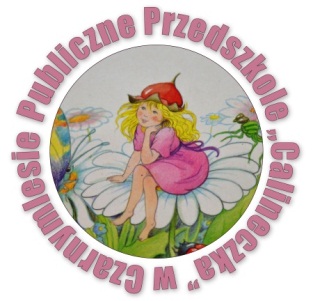 Procedura zapewnienia bezpieczeństwa w Publicznym Przedszkolu „Calineczka”w Czarnymlesiezwiązku z wystąpieniem COVID-19Podstawa prawnaWytyczne przeciwepidemiczne Głównego Inspektora Sanitarnego z 25 sierpnia 2020 r. dla przedszkoli, oddziałów przedszkolnych w szkole podstawowej i innych form wychowania przedszkolnego oraz instytucji opieki nad dziećmi w wieku do lat 3 – IV aktualizacjawydane na podstawie art. 8a ust. 5 pkt 2 ustawy z dnia 14 marca 1985 r. o Państwowej Inspekcji Sanitarnej (Dz. U. z 2019 r. poz. 59, oraz z 2020 r. poz. 322, 374, 567 i 1337) II. Cel procedury 1. Celem niniejszej procedury jest ustalenie zasad postępowania z potencjalnie chorymi oraz postępowania w przedszkolu w taki sposób,  aby zdrowe dzieci                 i zdrowi pracownicy nie byli narażani na niebezpieczeństwo zarażenia się, lub ustalenie działań, które zminimalizują to ryzyko. 2. Niniejsza procedura jest wytyczną do postępowania, jednak wszelkie działania są kwestią zdrowego rozsądku, rozmów i współpracy                                     z rodzicami/opiekunami prawnymi i pracownikami placówki. III. Przedmiot procedury Przedmiotem niniejszej procedury jest określenie: • wytycznych epidemiologicznych,• zasad postępowania z osobą chorą,  IV. Zakres procedury Zakres stosowania dotyczy wszystkich pracowników przedszkola, wychowanków przedszkola, a także rodziców/opiekunów prawnych wychowanków placówki. V. Profilaktyka zdrowotna Profilaktyka zdrowotna obejmuje działania mające na celu zapobieganie choroby poprzez jej wczesne wykrycie. VI. Organizacja opieki w przedszkolu:- przedszkole i oddział przedszkolny przy szkole czynne są w godzinach od 6,30 do 16.00,-  Grupa dzieci 5-6 i 4-5 wraz z nauczycielem przebywają w wyznaczonej i stałej sali od godziny 6,30 do 16.00, a grupa 3-latków od godz. 7,30 do 15.30,-  poszczególnym grupom dzieci przyporządkowani są Ci sami nauczyciele,- W salach nie będzie przedmiotów i sprzętów, których nie można skutecznie uprać lub dezynfekować (np. pluszowe zabawki),  -  Dziecko nie powinno zabierać ze sobą do przedszkola  niepotrzebnych przedmiotów lub zabawek. Ograniczenie to nie dotyczy dzieci ze specjalnymi potrzebami  edukacyjnymi, w szczególności z niepełnosprawnościami. W takich przypadkach opiekunowie zapewnią, aby dzieci nie udostępniały swoich zabawek innym, natomiast rodzice / opiekunowie dziecka powinni zadbać o regularne czyszczenie / pranie / dezynfekcję zabawki’- sale będą wietrzone co najmniej raz na godzinę, -W miarę możliwości organizacyjnych  ograniczy się  stykanie  ze sobą poszczególnych grup dzieci (różne godziny zabawy na dworze).- Opiekunowie powinni zachowywać dystans społeczny między sobą, w każdej przestrzeni podmiotu, wynoszący min. 1,5 m. - Personel kuchenny w miarę możliwości nie będzie kontaktował się z dziećmi oraz personelem opiekującym się dziećmi.- Rodzice i opiekunowie przyprowadzający/odbierający dzieci do/z przedszkola muszą zachować dystans społeczny w odniesieniu do pracowników przedszkola jak i  innych dzieci i ich rodziców wynoszący min. 1,5 m.- Rodzice mogą wchodzić z dziećmi do przestrzeni wspólnej , z zachowaniem zasady - 1 rodzic z dzieckiem/dziećmi lub w odstępie od kolejnego rodzica z dzieckiem/dziećmi 1,5 m, przy czym należy rygorystycznie przestrzegać wszelkich środków ostrożności (min. osłona ust i nosa, rękawiczki jednorazowe lub dezynfekcja rąk). Sugeruje się jednak pozostawienie dziecka pod opieką nauczyciela lub pomocy nauczyciela i nie wchodzenie na teren przedszkola,- W przypadku odbywania przez dziecko okresu adaptacyjnego w placówce rodzic / opiekun za zgodą dyrektora placówki może przebywać na terenie placówki   z zachowaniem wszelkich środków ostrożności (min. osłona ust i nosa, rękawiczki jednorazowe lub dezynfekcja rąk, tylko osoba zdrowa, w której domu nie przebywa osoba na kwarantannie lub izolacji w warunkach domowych). Należy ograniczyć dzienną liczbę rodziców / opiekunów dzieci odbywających okres adaptacyjny   w placówce do niezbędnego minimum, umożliwiając osobom zachowanie dystansu społecznego co najmniej 1,5 m. - Do przedszkola może uczęszczać wyłącznie dziecko zdrowe, bez objawów chorobowych sugerujących chorobę zakaźną.- Dzieci do przedszkola są przyprowadzane/ odbierane przez osoby zdrowe.- Jeżeli w domu przebywa osoba na kwarantannie lub izolacji w warunkach domowych nie wolno przyprowadzać dziecka do przedszkola. - Przedszkole ogranicza przebywanie osób trzecich w placówce do niezbędnego minimum, z zachowaniem wszelkich środków ostrożności (min. osłona ust i nosa, rękawiczki jednorazowe lub dezynfekcja rąk, tylko osoby zdrowe).- Przedszkole zapewni sposoby szybkiej komunikacji                                                            z rodzicami/opiekunami dziecka ( rozmowa telefoniczna, sms, messenger),- Przedszkole posiada termometry bezdotykowe, a rodzice   podpisują zgodę na dokonanie pomiaru temperatury dziecka w razie konieczności,- w przypadku, gdy dziecko będzie przejawiało niepokojące objawy choroby zostanie odizolowane  w odrębnym pomieszczeniu lub wyznaczonym miejscu z zapewnieniem minimum 2 m odległości od innych osób a rodzice/opiekunowie będą niezwłocznie powiadomieni w celu pilnego odebrania dziecka                              z przedszkola,- dzieci w miarę możliwości pogodowych będą często korzystać z pobytu na świeżym powietrzu, przy zachowaniu wymaganej odległości od osób trzecich ,     a gdy nie ma takiej możliwości, wyjście na pobliskie tereny rekreacyjne. - z placu zabaw  korzystać będzie w danym momencie tylko jedna grupa dzieci ,                   a kolejna grupa po uprzednim czyszczeniu z  użyciem detergentu lub dezynfekowanie sprzętów/ przedmiotów, do których dzieci będą miały dostęp.  - Sprzęt na placu zabaw, będzie regularnie czyszczony z użyciem detergentu lub dezynfekowany, jeśli nie ma takiej możliwości należy zabezpieczyć go przed używaniem.VII. Higiena, czyszczenie i dezynfekcja pomieszczeń i powierzchni Przed wejściem do budynku umożliwia się korzystanie z płynu dezynfekującego do rąk oraz zamieszcza się informację o obligatoryjnym dezynfekowaniu rąk przez osoby dorosłe, wchodzące do podmiotu. Wymagana będzie konieczność  dezynfekowania dłoni przez rodziców/opiekunów przy wejściu lub zakładania rękawiczek ochronnych oraz zakrywania usta i nosu. - Pracownicy przedszkola muszą regularnie myć ręce wodą z mydłem oraz dopilnować, aby robiły to dzieci, szczególnie po przyjściu do przedszkola, przed jedzeniem i po powrocie ze świeżego powietrza, po skorzystaniu                  z toalety. - codzienne prac porządkowe , ze szczególnym uwzględnieniem utrzymywania             w czystości ciągów komunikacyjnych, dezynfekcji powierzchni dotykowych - poręczy, klamek i powierzchni płaskich, w tym blatów w salach i                                  w pomieszczeniach spożywania posiłków, klawiatury, włączników będą monitorowane,-Podczas przeprowadzania dezynfekcji pracownicy zobowiązani są do  ścisłego przestrzegania zaleceń producenta znajdujących się na opakowaniu środka do dezynfekcji. Ważne jest ścisłe przestrzeganie czasu niezbędnego do wywietrzenia dezynfekowanych pomieszczeń, przedmiotów, tak aby dzieci nie były narażone na wdychanie oparów środków służących do dezynfekcji. - Personel opiekujący się dziećmi i pozostali pracownicy w razie konieczności będą zaopatrzeni w indywidualne środki ochrony osobistej – jednorazowe rękawiczki, maseczki na usta i nos, a także fartuchy z długim rękawem (do użycia np. do przeprowadzania zabiegów higienicznych u dziecka - adekwatnie do aktualnej sytuacji).- W łazienkach znajdują się plakaty z zasadami prawidłowego mycia rąk, a przy dozownikach z płynem do dezynfekcji rąk – instrukcje. - Zapewnia się  bieżącą dezynfekcję toalet. VIII. Gastronomia Wyłączone będą źródełka i fontanny wody pitnej, Przy organizacji żywienia  obok warunków higienicznych wymaganych przepisami prawa odnoszących się do funkcjonowania żywienia zbiorowego, dodatkowo wprowadza się  zasady szczególnej ostrożności dotyczące zabezpieczenia epidemiologicznego pracowników, w miarę możliwości odległość stanowisk pracy, a jeśli to niemożliwe – środki ochrony osobistej, płyny dezynfekujące do czyszczenia powierzchni i sprzętów. Szczególną uwagę należy zwrócić na utrzymanie wysokiej higieny, mycia i dezynfekcji stanowisk pracy, opakowań produktów, sprzętu kuchennego, naczyń stołowych oraz sztućców. Korzystanie z posiłków musi być bezpieczne, w miejscach do tego przeznaczonych, zapewnia się czyszczenie blatów stołów i poręczy krzeseł. Wielorazowe naczynia i sztućce będą myte w zmywarce z dodatkiem detergentu, w temperaturze minimum 60OC lub je wyparzać. IX. Postępowanie w przypadku podejrzenia zakażenia u personelu Do pracy  mogą przychodzić jedynie osoby, bez objawów chorobowych sugerujących infekcję dróg oddechowych oraz gdy domownicy nie przebywają na kwarantannie lub w izolacji w warunkach domowych lub     w izolacji.W miarę możliwości nie będą angażowani w zajęcia opiekuńcze pracownicy i personel powyżej 60. roku życia lub osoby z istotnymi problemami zdrowotnymi. Będzie  wyznaczone i przygotowane (m.in. wyposażenie w środki ochrony        i płyn dezynfekujący) pomieszczenie ( gabinet dyr. w przedszkolu                    i pomieszczenie w szkole) w którym będzie można odizolować osobę                w przypadku zdiagnozowania objawów chorobowych.Procedura postępowania na wypadek zakażenia koronawirusem lub zachorowania na COVID-19 uwzględnia następujące założenia: Pracownicy/obsługa przedszkola zostaną poinstruowani, że w przypadku wystąpienia niepokojących objawów nie powinni przychodzić do pracy, powinni pozostać w domu i skontaktować się telefonicznie z lekarzem podstawowej opieki zdrowotnej, aby uzyskać teleporadę medyczną, a w razie pogarszania się stanu zdrowia zadzwonić pod nr 999 lub 112                     i poinformować, że mogą być zakażeni koronawirusem.W przypadku wystąpienia u pracownika będącego na stanowisku pracy niepokojących objawów infekcji dróg oddechowych powinien on skontaktować się telefonicznie z lekarzem podstawowej opieki zdrowotnej, aby uzyskać teleporadę medyczną.Zaleca się bieżące śledzenie informacji Głównego Inspektora Sanitarnego i Ministra Zdrowia, dostępnych na stronach: https://www.gov.pl/web/gis   lub https://www.gov.pl/web/koronawirus/         a także obowiązujących przepisów prawa.    Obszar, w którym poruszał się i przebywał pracownik, będzie poddany gruntownemu sprzątani. Zdezynfekowane będą powierzchnie dotykowe (klamki, poręcze, uchwyty itp.).   W przypadku potwierdzonego zakażenia SARS-CoV-2 na terenie przedszkola stosować się będzie do zaleceń państwowego powiatowego inspektora sanitarnego*.* ustali się listę osób przebywających w tym samym czasie w części/częściach przedszkola, w których przebywała osoba podejrzana o zakażenie i zalecenie stosowania się do wytycznych Głównego Inspektora Sanitarnego dostępnych na stronie https://www.gov.pl/web/koronawirus/ oraz https://www.gov.pl/web/gis odnoszących się do osób, które miały kontakt z zakażonym.w przypadku wątpliwości przedszkole zwróci się do właściwej powiatowej stacji sanitarno-epidemiologicznej w celu konsultacji lub uzyskania porady.                               X. Postanowienia końcowe:1. Za wdrożenie i nadzór nad stosowaniem procedury odpowiada dyrektor przedszkola.2. Do przestrzegania postanowień niniejszej procedury zobowiązani są wszyscy pracownicy przedszkola. 3. Za zapoznanie pracowników i rodziców/opiekunów prawnych wychowanków                     z niniejszą procedurą odpowiada dyrektor przedszkola.Czarnylas, dnia 27.08.2020